Schülerversuch – V2 Nachweis von EthanolMaterialien: 		3 Reagenzgläser, PasteurpipettenChemikalien:		Ethanol, Heptan, Salpetersäure (30 %), Cer(IV)-ammoniumnitrat, Durchführung: 		1 g Cer(IV)-ammoniumnitrat wird in 2,5 mL halbkonzentrierter Salpetersäure gelöst und ggf. leicht erwärmt.		Zu einer 5%igen sowie einer 10%igen Lösung von Ethanol in Heptan, sowie einer Blindprobe aus reinem Heptan werden einige Tropfen der Cer(IV)-ammoniumnitrat-Lösung hinzugegeben.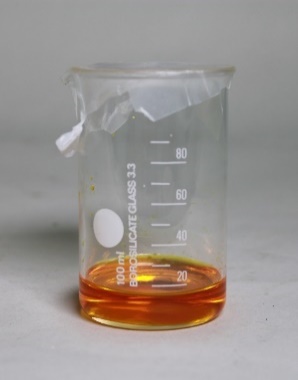 Abb. 3: Salpetersaure Cer(IV)-ammoniumnitrat-Lösung weist je nach Verdünnungsgrad eine gelblich-orangene Färbung auf.Beobachtung:		Es bildet sich eine Phasengrenze aus organischer Heptan-Ethanol-Phase oben und wässriger Phase aus Nachweisreagenz unten. An der Phasengrenze verfärbt sich die wässrige, gelb-orangene Cer(IV)-ammoniumnitrat-Lösung braunrot. Die Blindprobe weist keine Farbveränderung auf, die Lösung bleibt orange.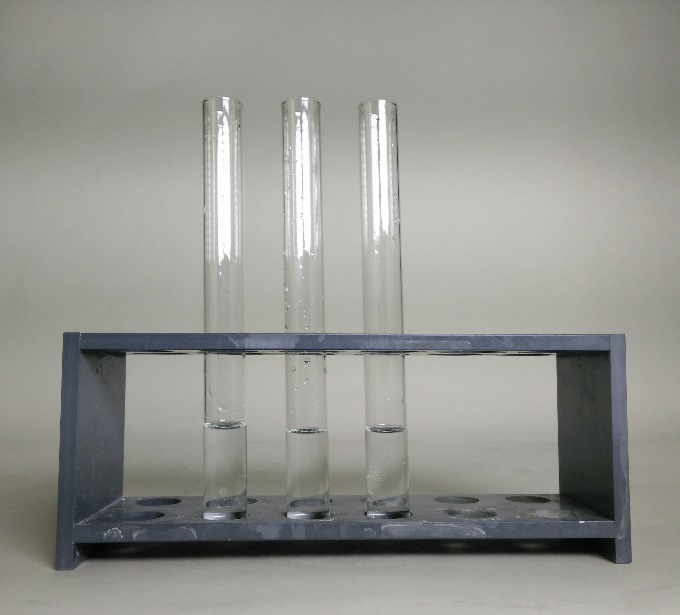 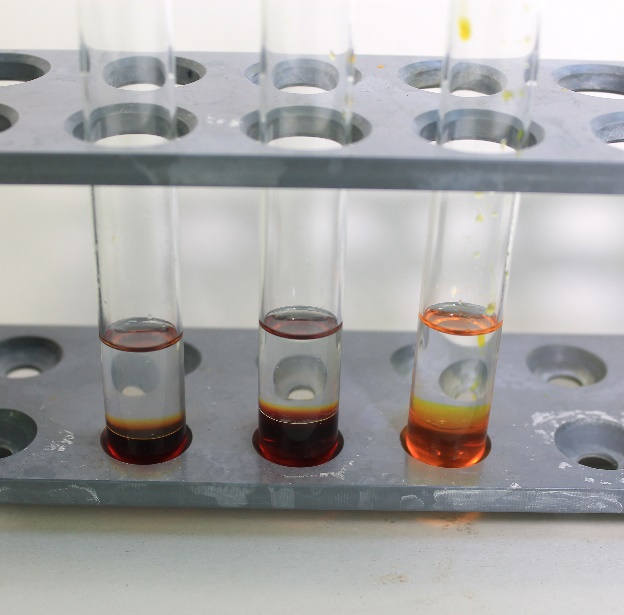 Abb. 4: Die farblosen Lösungen mit v.l.n.r. 5, 10 und 0 Vol.-% Ethanol weisen nach Cer(IV)-ammoniumnitrat-Lösung einen Farbveränderung von gelb nach rot auf. Die Vergleichslösung rechts weist nur die gelbliche Färbung des Nachweisreagenz auf.Deutung:		Ethanol kann in die wässrige Phase diffundieren. Gelb-orangene Cer(IV)-ammoniumnitrat reagiert mit Ethanol zu rotem Cer(IV)-ethanolat. Dieser Nachweis ist spezifisch für Alkanole, also auch andere Alkanole als Ethanol.		RG: [Ce(NO3)6]2- + CH3CH2OH + H2O ⇌ [Ce(NO3)5(CH3CH2O)]2- + NO3- + H3O+Entsorgung:		Cer(IV)-ammoniumnitrat-Lösung wird im Abfallbehälter für Schwermetalle entsorgt. 		Heptan-Ethanol-Lösung bzw. Heptan oder Ethanol werden im Behälter für organische Lösungsmittel entsorgt. 		Salpetersäure wird im Behälter für Säure-Base-Abfälle entsorgt.Literatur:		Heger, K. (2006). Zucker. http://www.chids.de/dachs/expvortr/777Zucker_Heger.pdf [abgerufen am 08.08.2015]		Illumnia-Chemie.de (2009). Nachweis von Alkoholen. http://illumina-chemie.de/alkohole-t1770.pdf (abgerufen am 15.08.2015)GefahrenstoffeGefahrenstoffeGefahrenstoffeGefahrenstoffeGefahrenstoffeGefahrenstoffeGefahrenstoffeGefahrenstoffeGefahrenstoffeEthanolEthanolEthanolH: 225H: 225H: 225P: 210P: 210P: 210HeptanHeptanHeptanH225, 304, 315, 336, 410H225, 304, 315, 336, 410H225, 304, 315, 336, 410P: 210, 273, 301+310, 331, 302+352, 403+235P: 210, 273, 301+310, 331, 302+352, 403+235P: 210, 273, 301+310, 331, 302+352, 403+235SalpetersäureSalpetersäureSalpetersäureH: 314, 290H: 314, 290H: 314, 290P: 260, 280, 303+361+353, 305+351+338P: 260, 280, 303+361+353, 305+351+338P: 260, 280, 303+361+353, 305+351+338Cer(IV)-ammoniumnitratCer(IV)-ammoniumnitratCer(IV)-ammoniumnitratH: 272, 302, 318H: 272, 302, 318H: 272, 302, 318P: 219, 280, 305+351+338P: 219, 280, 305+351+338P: 219, 280, 305+351+338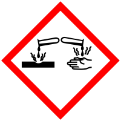 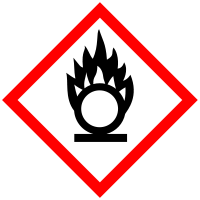 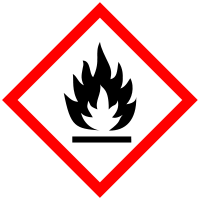 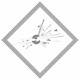 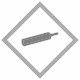 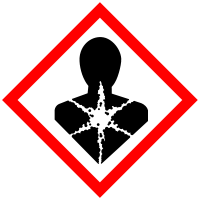 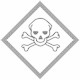 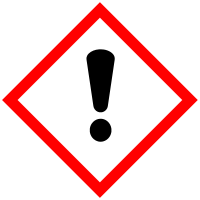 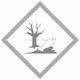 